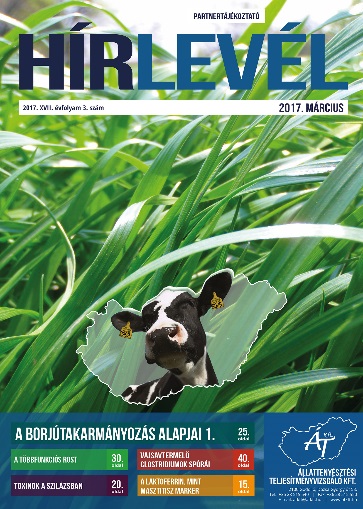 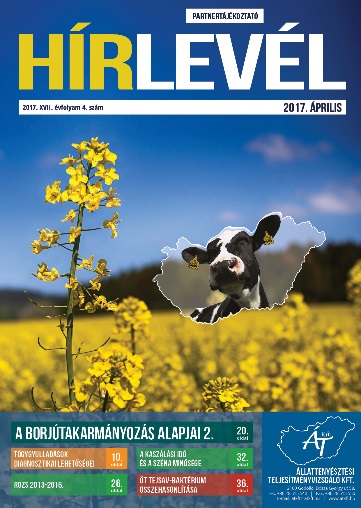 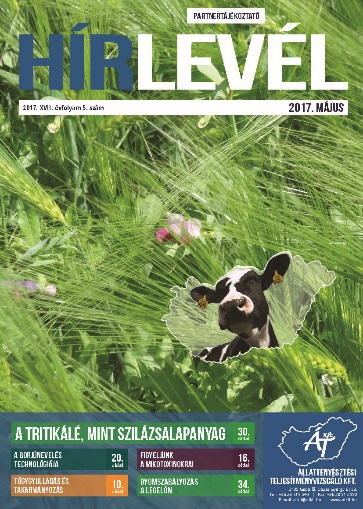 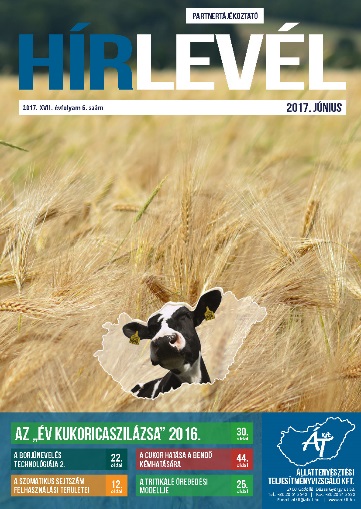 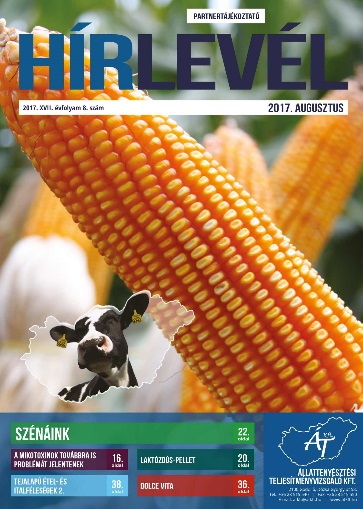 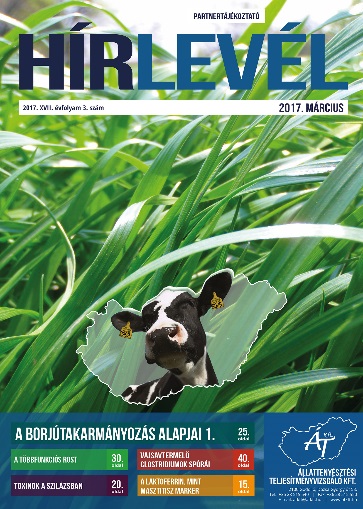 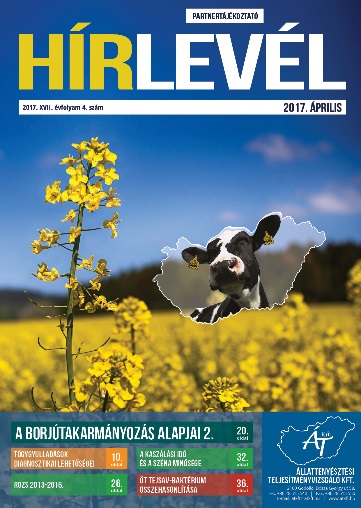 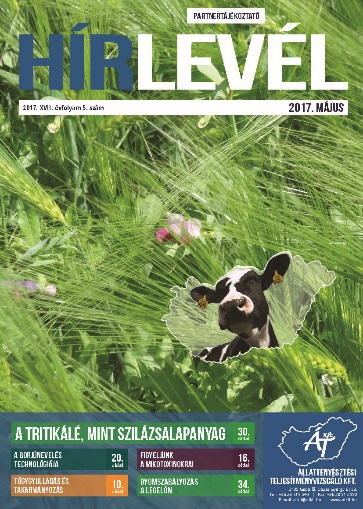 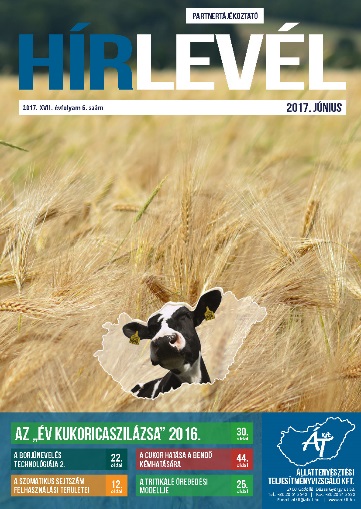 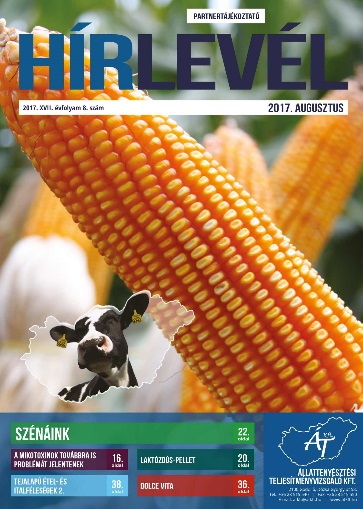 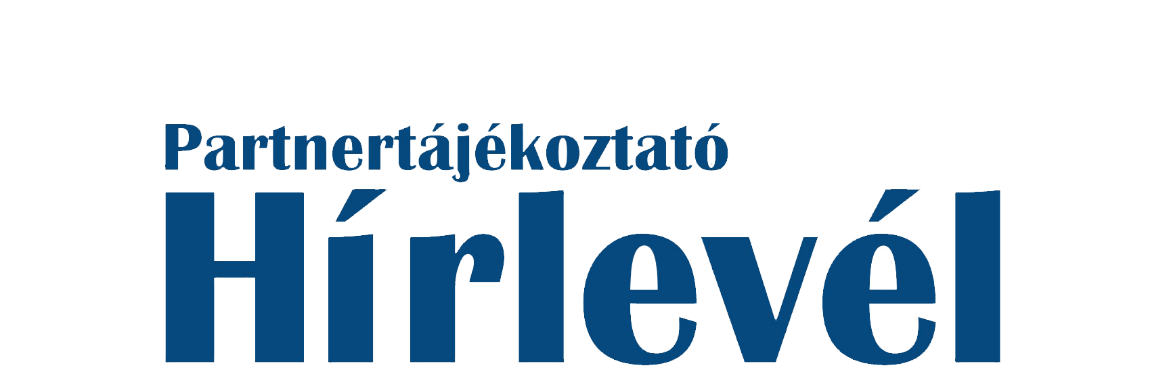 MÉDIAAJÁNLAT 2023.A több mint 20 éves múltra tekintő Partnertájékoztató Hírlevél havi rendszerességgel tájékoztatja a magyar tejágazat résztvevőit az aktualitásokról. Kiadványunk, mely a szektor egyik legfontosabb információforrásává vált az évek során, online megjelenése mellett havonta 150-200 példányszámban jelenik meg. Miért érdemes benne megjelenni?Mindig aktuális hírekkel szolgálunk a tejtermelés, a szarvasmarha-egészségügy, a takarmány-előállítás és a szarvasmarha-tenyésztés területéről.Havonta közlünk friss eredményeket, rangsorokat.Több mint 800 partnerünknek küldjük e-mailben. Honlapunkon 2014-től minden lapszámot megtalálnak, melyek ingyenesen letölthetők.  Kiadványainkat rendszeresen visszük rendezvényeinkre, szakmai kiállításokra, vásárokra.Technikai információk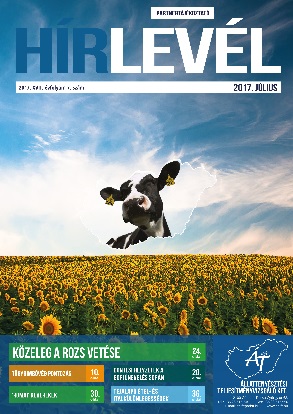 A kiadvány paraméterei: Terjedelem: 44-68 oldal Papírminőség: 135 g matt műnyomó belív, 250 g fényes műnyomó borító Nyomás: 4 + 4 színFűzés: Omega-kapcsozással (mappába lefűzhető kivitel)A kiadványban kizárólag 1/1 oldalas négy színnyomásos hirdetés elhelyezésére van lehetőség.  Kiadvány megjelenése: tárgyhó 15-20. között	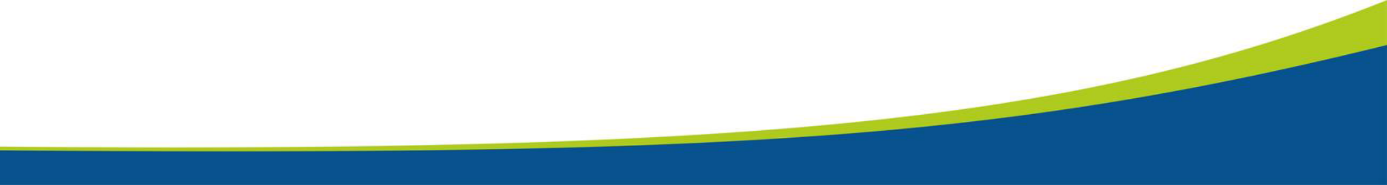 Megjelenések                     Anyagleadás                                  Leadási határidők:Hirdetés: tárgyhó 5. napjaPR cikk: tárgyhó előtti hónap utolsó napjaLeadási paraméterek:CMYK, 300 DPI, PDFMéret: A/4 (210*297 mm)Kifutó: 3 mm Végleges anyagméret: 216*303 mmSzínkódolás: FOGRA39(Direkt színeket nem áll módunkban kezelni. Amennyiben a hirdetési anyag direkt színeket tartalmaz, azokat 4 színre konvertáljuk és a színeltérésért nem tudunk felelősséget vállalni.)Hirdetési árak és kedvezmények                                  Korábbi lapszámok megtekintése: https://www.atkft.hu/partnertajekoztato-hirlevel/További információk: Rácz Henriett, ÁT Kft. (tel.: 20/329-5227, e-mail: hirlevel@atkft.hu) LapszámMegjelenés időpontjaTartalom2023/12023. februárjanuári adatokkal2023/22023. márciusfebruári adatokkal2023/32023. áprilismárciusi adatokkal2023/42023. májusáprilisi adatokkal2023/52023. júniusmájusi adatokkal2023/62023. júliusjúniusi adatokkal2023/72023. augusztusjúliusi adatokkal2023/82023. szeptemberaugusztusi adatokkal2023/92023. októberszeptemberi adatokkal2023/102023. novemberoktóberi adatokkal2023/112023. decembernovemberi adatokkal2023/122024. januárdecemberi adatokkalTarifális ár (nettó)Kedvezményes ár (nettó)Kedvezmény egyszeri alkalom (1 oldal)110 000 Ft-min. 3 oldal / év99 000 Ft10%min. 6 oldal / év88 000 Ft 20%12 oldal / év77 000 Ft30%Az évi 12 oldal megjelenés mellé grátisz havi 1 oldalt adunk az újság online változatában. + 10% kedvezmény, amennyiben a szerződéskötés 2023. január 15-ig megtörténik. Az elérhető legkisebb ár nettó 69.300 Ft / oldal! Az évi 12 oldal megjelenés mellé grátisz havi 1 oldalt adunk az újság online változatában. + 10% kedvezmény, amennyiben a szerződéskötés 2023. január 15-ig megtörténik. Az elérhető legkisebb ár nettó 69.300 Ft / oldal! Az évi 12 oldal megjelenés mellé grátisz havi 1 oldalt adunk az újság online változatában. + 10% kedvezmény, amennyiben a szerződéskötés 2023. január 15-ig megtörténik. Az elérhető legkisebb ár nettó 69.300 Ft / oldal! Az évi 12 oldal megjelenés mellé grátisz havi 1 oldalt adunk az újság online változatában. + 10% kedvezmény, amennyiben a szerződéskötés 2023. január 15-ig megtörténik. Az elérhető legkisebb ár nettó 69.300 Ft / oldal! 